Mohamed Date of Birth	: 28 /10 / 1983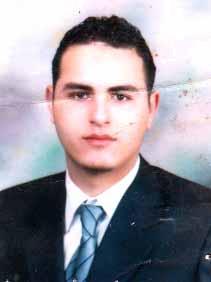 Nationality	: Egyptian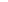 Email: 			: mohammed.323930@2freemail.com 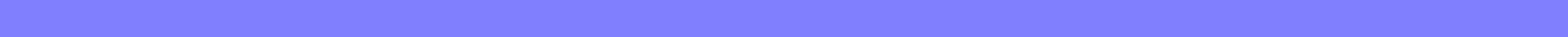 EDUCATION/DEGREESPersonal SkillsAble to work under stress (internal & external) Specifying & Analyzing problems and find solutions Able to work alone or in a group in order of achieving goals Great with computer & Internet Able to work for a long and continues hours. 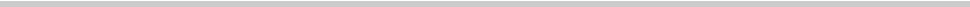 LANGUAGES KNOWLEDGEArabic  : Mother TongueEnglish : FluentWORK EXPERIENCEWORK EXPERIENCEPharmacistWith DHA  ELIGIBILITYLETTERPharmacist-El-Hakeim Pharmacy .2/4/2007 to 1 / 1 / 2010Senior Pharmacitst- El-Nada Hospital .1/ 2 / 2010 to 1 / 9 / 2016Senior Pharmacitst- El-Nada Hospital .Bachelor  Of Pharmacy – Misr University for Science and TechnologyBachelor  Of Pharmacy – Misr University for Science and TechnologyBachelor  Of Pharmacy – Misr University for Science and TechnologyBachelor  Of Pharmacy – Misr University for Science and Technology2007GoodGBA :2.3TRAINING COURSESTRAINING COURSESTRAINING COURSESTRAINING COURSES-Selling Skills Course – El-Hikma Center.-Selling Skills Course – El-Hikma Center.-Selling Skills Course – El-Hikma Center.-Selling Skills Course – El-Hikma Center.-Selling Skills Course – El-Hikma Center.-Selling Skills Course – El-Hikma Center.-Selling Skills Course – El-Hikma Center.-Selling Skills Course – El-Hikma Center.-Communication Skills – El-Hikma Center.-Communication Skills – El-Hikma Center.-Communication Skills – El-Hikma Center.-Communication Skills – El-Hikma Center.-Negotiation Skills – El-Hikma Center.-Negotiation Skills – El-Hikma Center.-Negotiation Skills – El-Hikma Center.-Negotiation Skills – El-Hikma Center.-Advanced Selling Skills – El-Hikma Center.-Advanced Selling Skills – El-Hikma Center.-Advanced Selling Skills – El-Hikma Center.-Advanced Selling Skills – El-Hikma Center.-Coaching Course – Right Care Pharma.-Coaching Course – Right Care Pharma.-Coaching Course – Right Care Pharma.-Coaching Course – Right Care Pharma.SKILLSSKILLSComputer SkillsComputer SkillsComputer SkillsComputer SkillsInternetInternetWindowsWindowsOfficeOffice